習題五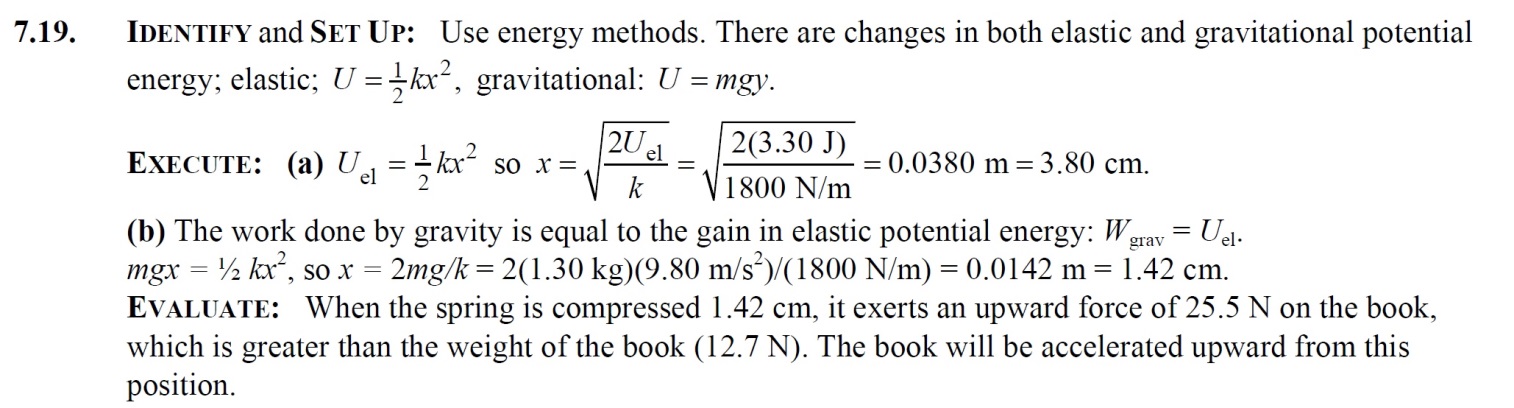 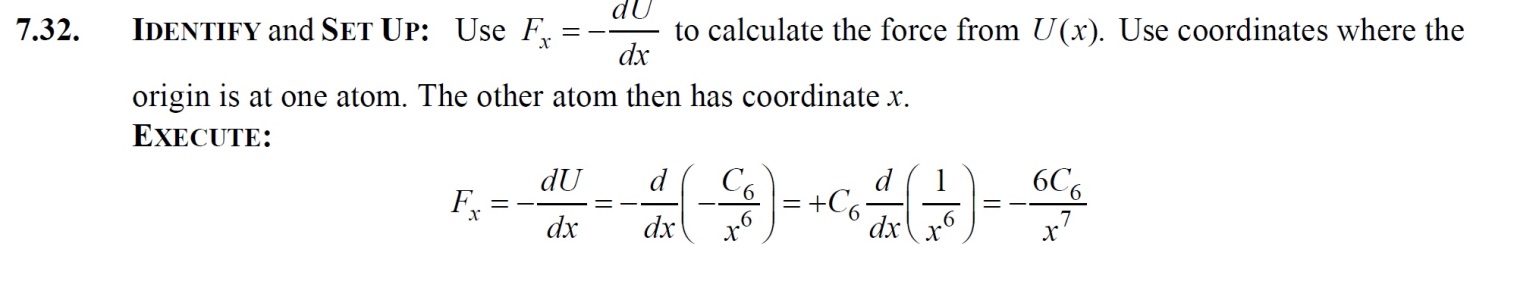 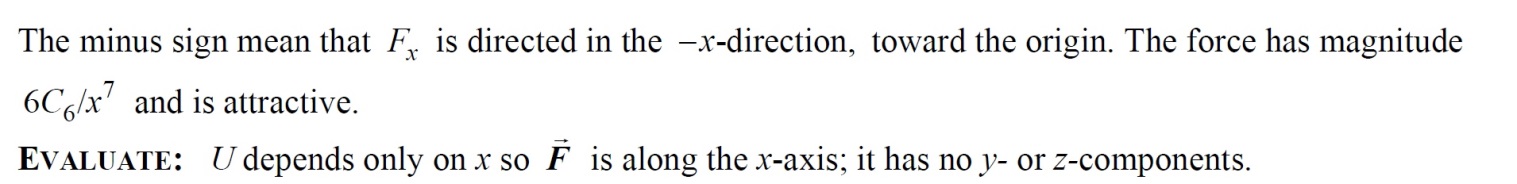 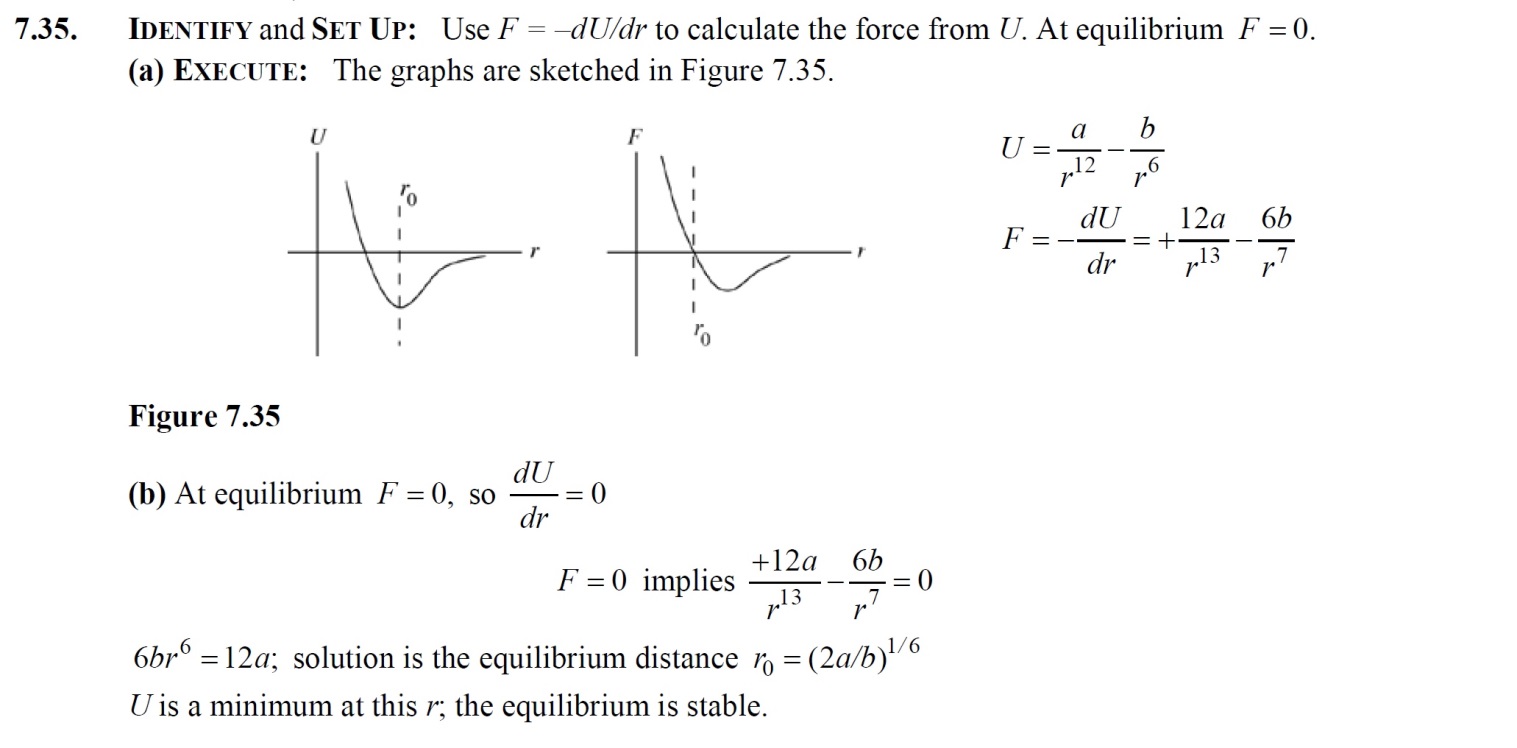 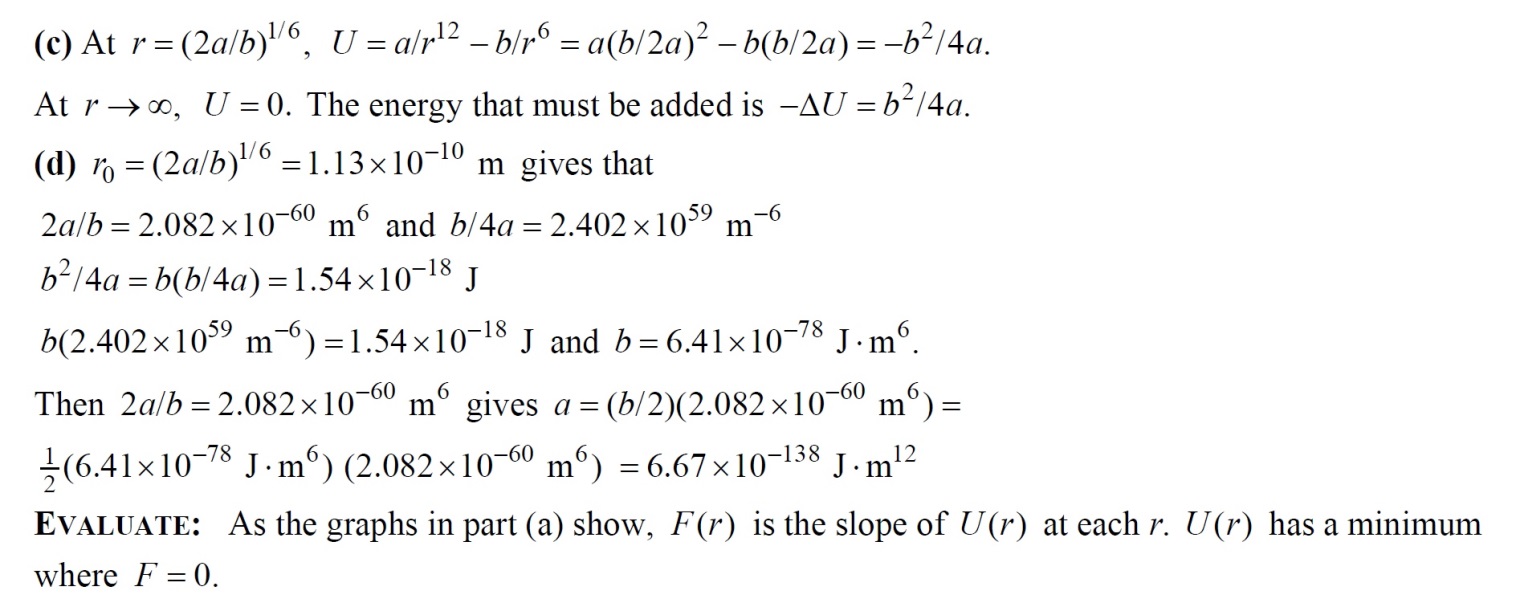 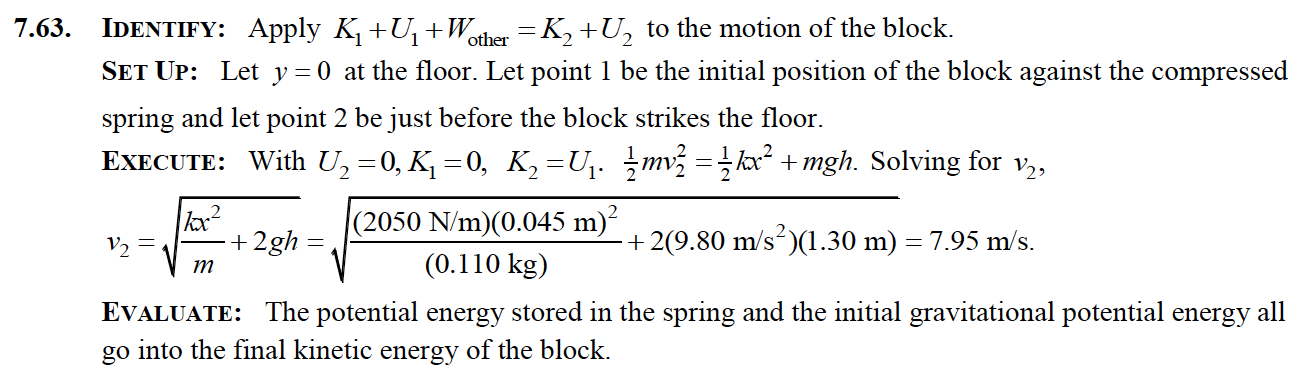 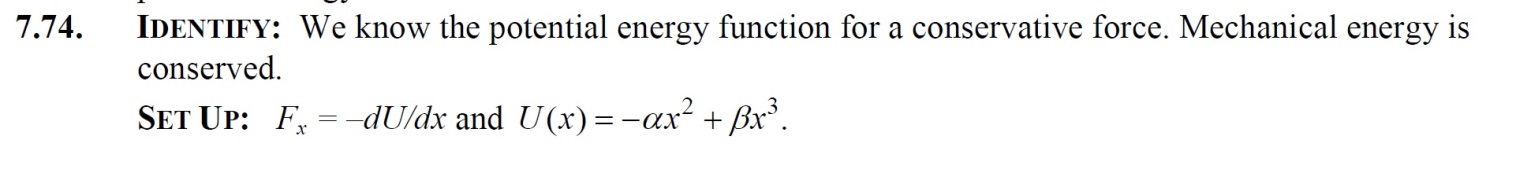 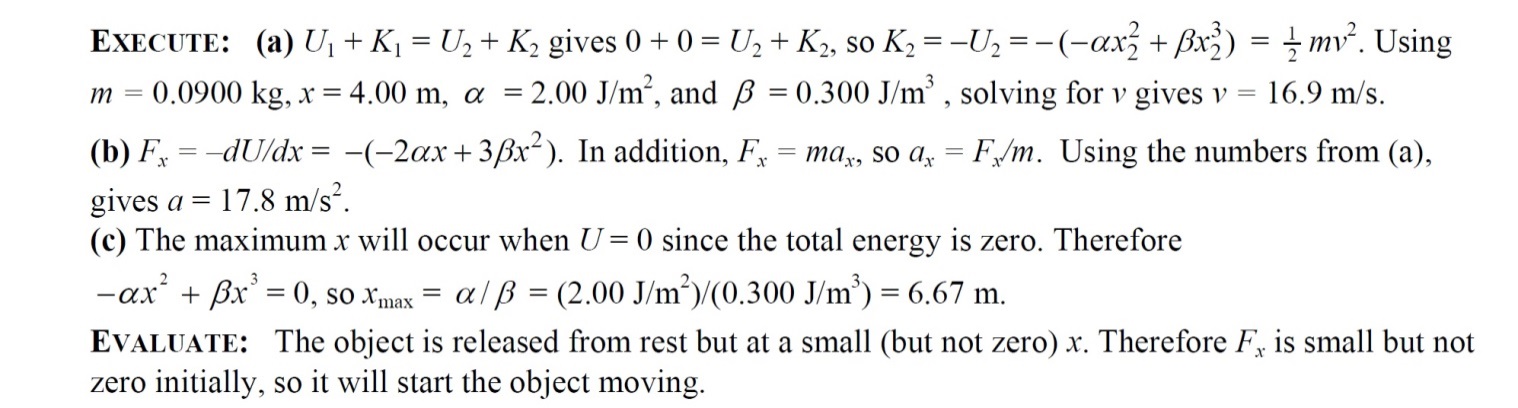 